9 Конкурс «Синонимы»    Заполните кроссворд, подобрав синонимы,  и вы прочитаете центральное слово кроссворда:1)глядеть - …;     2) буря на море - …; 3) азбука - …;      4) умолять - …; 5) отчизна - …;   6) наседка - …; 7) ненастный (день) - … .77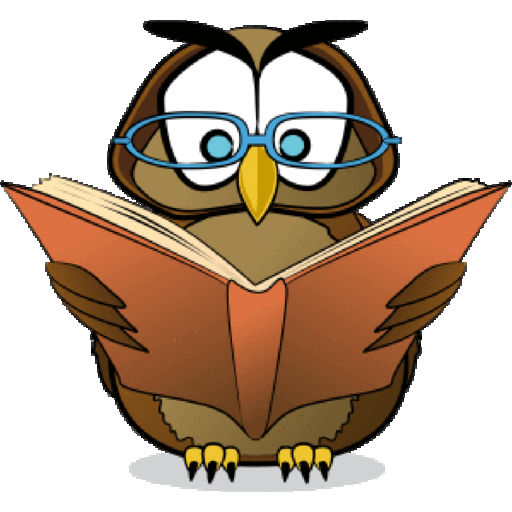 624513